Chicago ORD$1,684.15Chicago to Johannesburg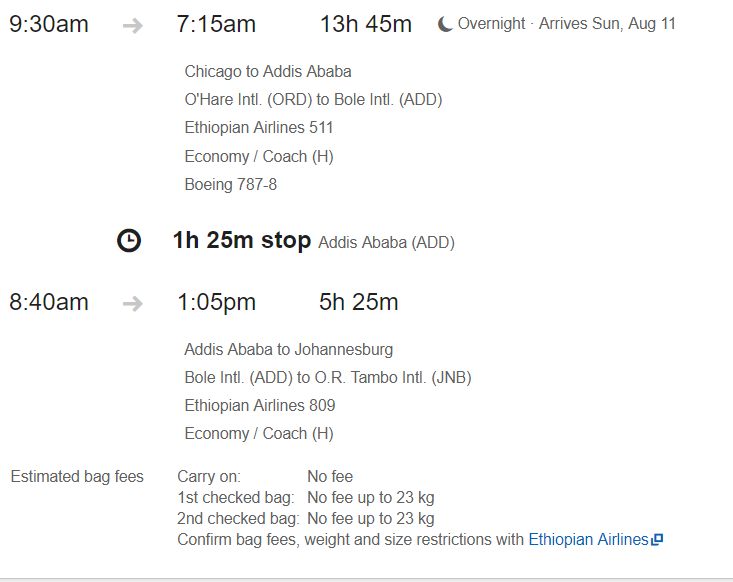 Windhoek to Chicago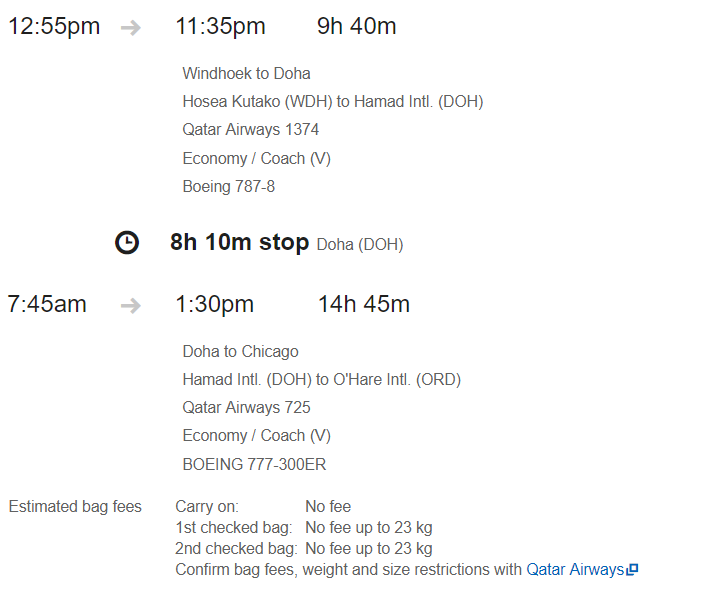 Detroit DTW$2,116.71Detroit to Johannesburg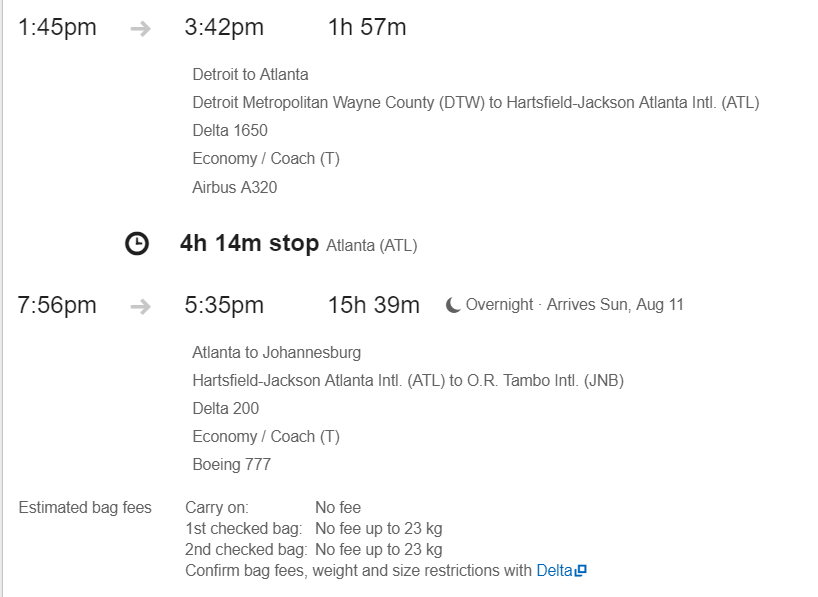 Windhoek to Detroit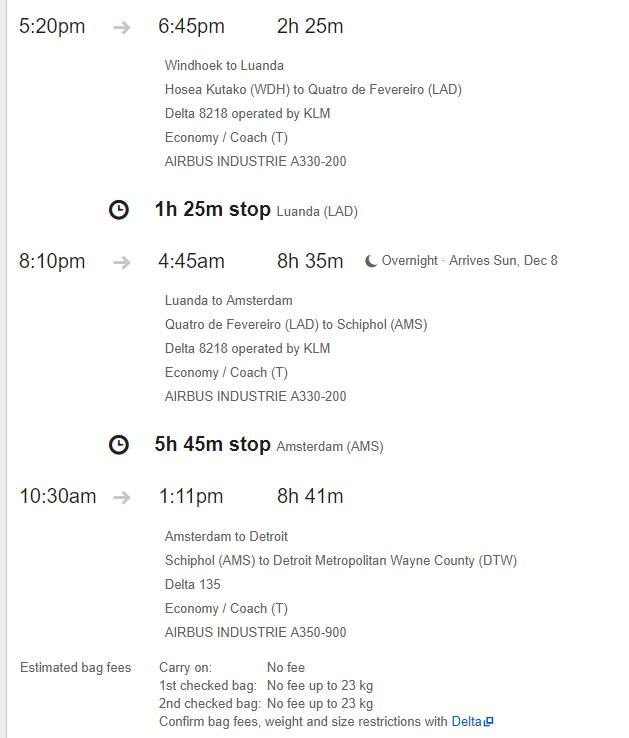 Los Angeles LAX $1,9215.65Los Angeles to Johannesburg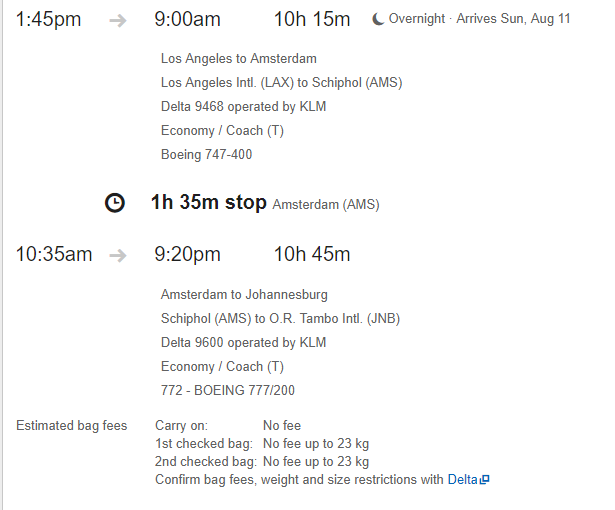 Windhoek to Los Angeles 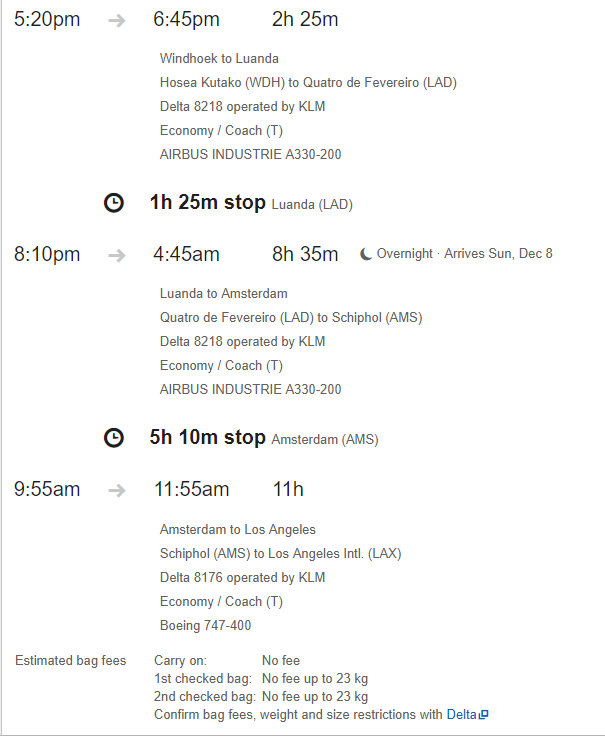 Minneapolis MSP$2,162.00Minneapolis to Johannesburg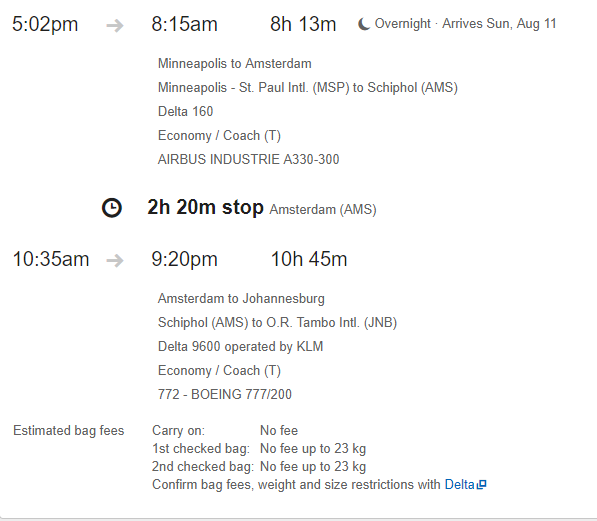 Windhoek to Minneapolis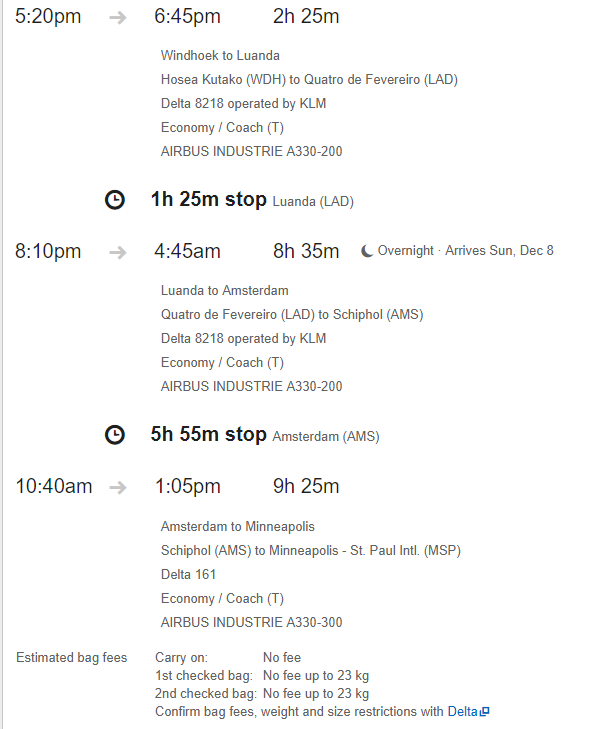 